Name: __________________________________Work Health Safety ActivitiesWHS 1Why do we wear PPE?			https://www.youtube.com/watch?v=KgkvxUtczLAWatch the clip and write your answers to these questions on this sheet.What does PPE stand for?___________________________________________________________________________________List the 3 items of PPE that you saw in this clip.______________________________________________________________________________________________________________________________________________________________________________Give an example of a job where you would need each item of PPE. (You need to come up with a different job for each item.)______________________________________________________________________________________________________________________________________________________________________________Give an example of a hazard that the PPE could protect the worker from for each of the jobs you have suggested in question 3.______________________________________________________________________________________________________________________________________________________________________________WHS 2Thank god you’re here			http://www.youtube.com/watch?v=kF9jXZDYCxEWatch the clip and write your answers to these questions on this sheet.List five things that the safety inspectors point out as being wrong at the worksite.1. ________________________________________________________________________________2. ________________________________________________________________________________3. ________________________________________________________________________________4. ________________________________________________________________________________5. ________________________________________________________________________________Add one more thing that you think is wrong at the worksite that the safety inspectors missed.1. ________________________________________________________________________________WHS 3Grim Reaper				http://www.youtube.com/watch?v=Fcst9n5bgh4Watch the clip and write your answers to these questions on this sheet.List three items of PPE that the workers are wearing.	1.	__________________________________________________________	2.	__________________________________________________________	3.	__________________________________________________________What unsafe things does Ricky do?With the chainsaw?__________________________________________________________In his car?__________________________________________________________With his clothing?__________________________________________________________List five things that Ricky or the supervisor could have done differently that may have prevented the workplace accident?__________________________________________________________________________________________________________________________________________________________________________________________________________________________________________________________________________________________________________________________________________________________________________________________________________________________________________________________________________________________________________________________________________________________________________________________________________________________________________________________________________________________________________________________________________________________WHS 4WorkSafe Victoria					Watch each short clip and write your answers to these questions on this sheet.Watch the clip called Every 12 MinutesWhy was the employer worried about the visit of the WorkSafe Inspector?___________________________________________________________________________________What should the employer have done to ensure his workers are safe?___________________________________________________________________________________In South Australia we have SafeWork SA. Their inspectors visit workplaces and events all over South Australia. What do you think that their main role is when they visit a workplace?___________________________________________________________________________________Watch the Young Worker clips – Nail Gun, Kitchen, Bakery, Nick’s Story, Beth’s StoryWhat do you think is the main message that WorkSafe is trying to get across to young workers?___________________________________________________________________________________For each clip, name two strategies that could have prevented these incidents.	Nail Gun	1. ____________________________________________________________________			2. ____________________________________________________________________	Kitchen		1. ____________________________________________________________________			2. ____________________________________________________________________	Bakery		1. ____________________________________________________________________			2. ____________________________________________________________________	Nick’s Story	1. ____________________________________________________________________			2. ____________________________________________________________________	Beth’s Story	1. ____________________________________________________________________			2. ____________________________________________________________________Watch the clip Supervisors TV Commercial - Construction/Manufacturing What do you think is the main message that WorkSafe is trying to get across to supervisors?	___________________________________________________________________________________WHS 5 Complete online Safety Tutorial Quizhttps://www.safework.sa.gov.au/resources/online-activities/introduction-to-safety-tutorialRead through each subtopic as outlined below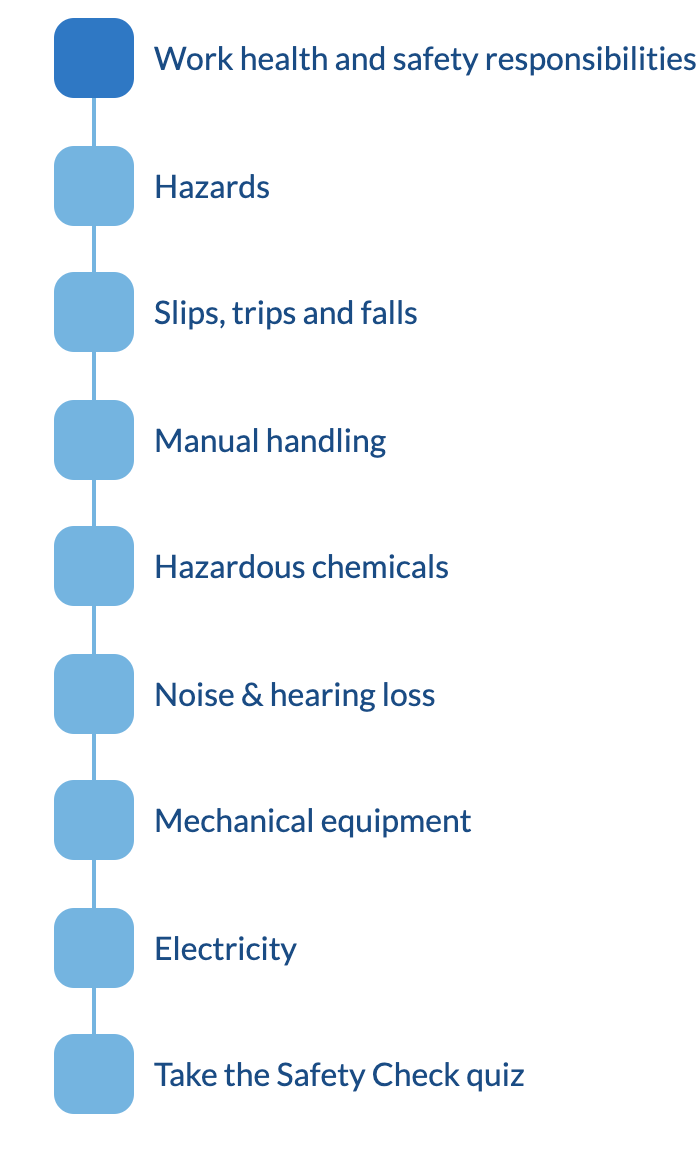 Complete the Safety check quiz, and screenshot your 100% correct quiz result. You must get all questions right and provide proof. 